Μαθηματικά Γ’ Δημοτικού                                           Όνομα:…………………….…………..Ημερομηνία: …………………………….Κεφάλαιο 19ο: Προβλήματα Να παρατηρήσεις το παρακάτω διάγραμμα και να απαντήσεις στις ερωτήσεις: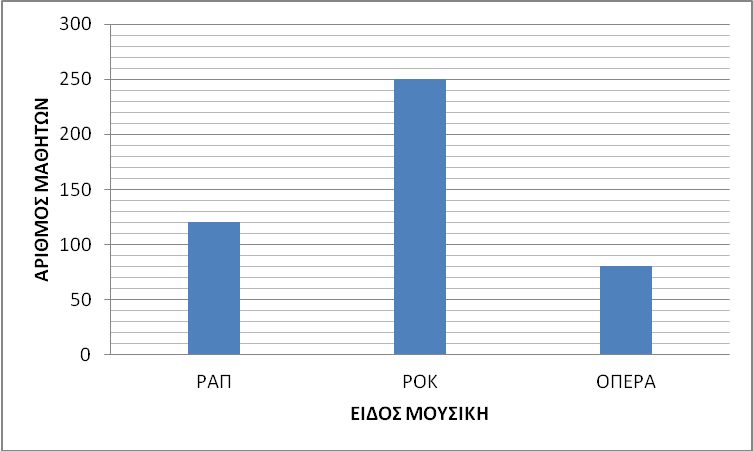 Πόσοι μαθητές ρωτήθηκαν;120 + 250 + 80 = 450Ποιο είναι το πιο δημοφιλές είδος μουσικής;Το πιο δημοφιλές είδος μουσικής είναι η ροκ.Πόσοι περισσότεροι μαθητές προτιμούν την ροκ μουσική από την όπερα;250 – 80 = 170 περισσότεροι μαθητές προτιμούν την ροκ από την όπερα.Πόσοι μαθητές δεν προτιμούν την ροκ μουσική;450 – 250 = 200 δεν προτιμούν την ροκ μουσική.Να συντάξεις την εκφώνηση του παρακάτω προβλήματος και στη συνέχεια να το λύσεις:ΕΚΦΩΝΗΣΗΑ. 50 σοκολάτες.Β. Θέλουν να μοιραστούν εξίσου.Γ. 7 παιδιά.Δ. Πόσες θα πάρει ο καθένας;Ε. Θα περισσέψουν σοκολάτες για να δώσουν και στην δασκάλα τους;Επτά μαθητές θέλουν να μοιραστούν εξίσου 50 σοκολάτες. Πόσες θα πάρει ο καθένας; Θα περισσέψουν σοκολάτες για να δώσουν και στην δασκάλα τους;Ο κάθε μαθητής θα πάρει 7 σοκολάτες, διότι 50 = (7 × 7) + 1 και θα περισσέψει 1 σοκολάτα για την δασκάλα τους.Στην μαθητική παρέλαση θα πάρουν μέρος οι 27 μαθητές της τάξης. Ο δάσκαλος τους πρότεινε να χωριστούν σε ομάδες των 9 μαθητών. Ο Πέτρος πρότεινε να χωριστούν σε σειρές των 3 μαθητών. Να σχεδιάσεις τους δυο τρόπους χωρισμού των μαθητών και να γράψεις την αντίστοιχη πράξη.ΠΡΟΤΑΣΗ ΔΑΣΚΑΛΟΥΠΡΟΤΑΣΗ ΠΕΤΡΟΥ27 : 9 = 327 : 3 = 9